Anexa nr. 1Anexa nr. 1 la Normele metodologiceUNITATEA ADMINISTRATIV TERITORIALĂ...........................................................AGENŢIA NAŢIONALĂPENTRU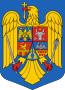 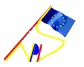 PLĂȚI ȘI INSPECȚIE SOCIALĂCERERE  –  DECLARAŢIE PE  PROPRIA RĂSPUNDEREpentru acordarea unor  drepturi de asistenţă  socialăStimaţi cetăţeni, Statul român, în conformitate cu prevederile constituţionale, doreşte să vă ajute să depăşiţi momentele speciale prin care treceţi, dvs. şi familia dvs. Pentru aceasta vă adresăm rugămintea să citiţi cu foarte multă atenţie formularul  şi să completaţi cu sinceritate toate datele solicitate, conform indicaţiilor de mai jos.Cu speranţa că situaţia dvs. personală se va schimba în bine cât mai curând, vă mulţumim pentru  înţelegere!Cap.1. Acest capitol al cererii se completează de către solicitant. Dacă solicitantul este persoana îndreptăţităsau reprezentantul familiei, datele se vor repeta  şi la Cap. 2.Pentru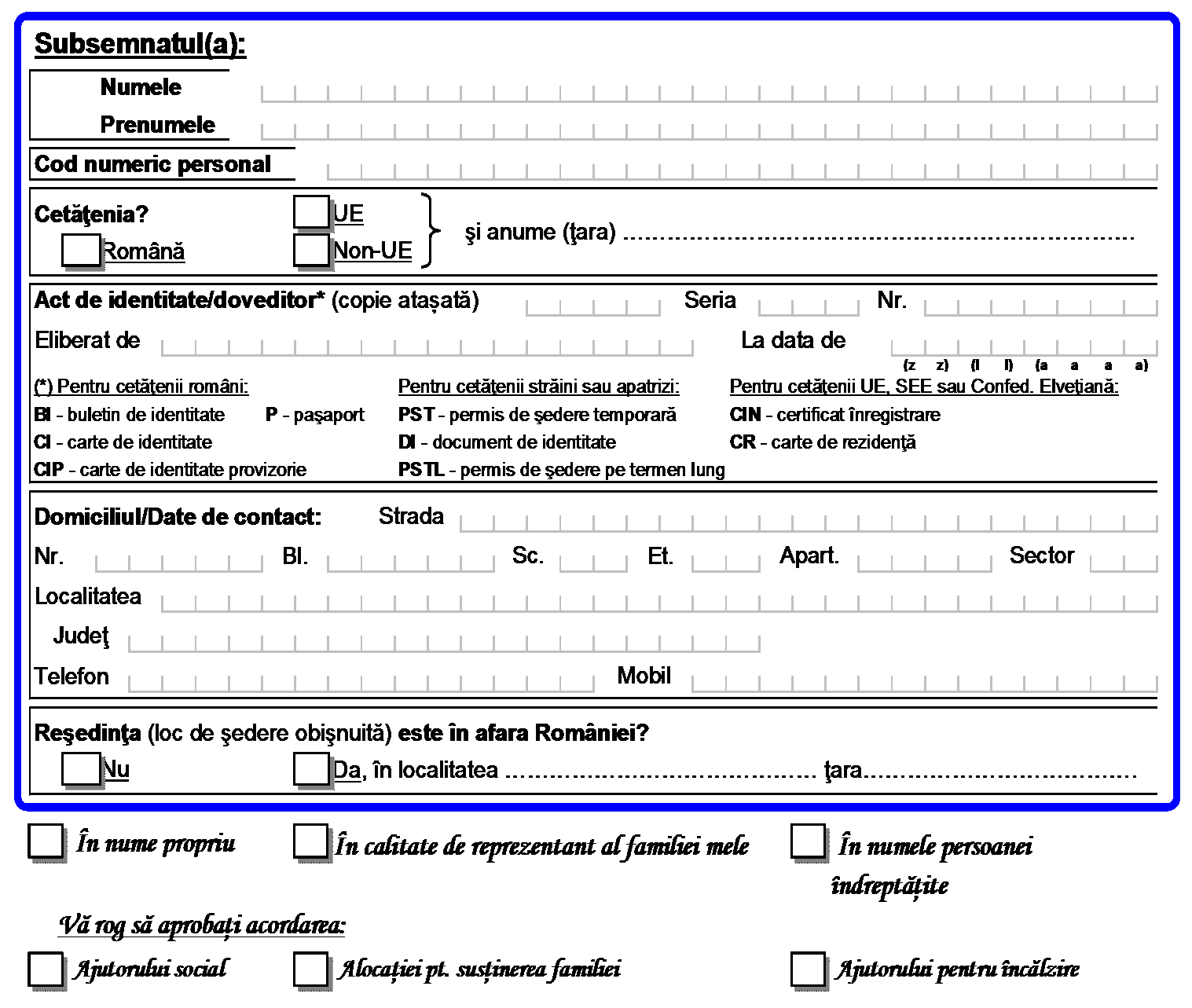 Cap.2. Date despre persoana îndreptăţităNumele               I         I         I         I         I         I         I         I         I         I         I         I         I           I           I           I           I           I           I           I           I         I         I         I         I         I         I         IPrenumele       I             I         I         I         II Cod numeric personal             I    -ICetl!enia?                         ~} §i anurne(tara} .....................................................................Ad  de identitate/doveditor*(copie ata~)      I         I        I        I                Seria                           Nr.  I         I         I         I         I         I         I         IEliberat de                        I        I        I                                                                                                        La data de(z      z)      (I    I)      I•     •    •   •>(*) e~ta.i   cetAteaii mmani·                                e~atru ~etatenjj ~raiai ~I.I ili;!atrizj·           ~atru   ~etatenii !..!E   SEE ~u Confed  a~~aaa·CN - Certificat de nastere                                  PST- pennis de !jedere temporara           CN  - certificat TnregistrareBl - buletin de identitate                                    DI - document de identitate                        CR - carte de rezident,A Cl - carte de identitate                                        PSTL-   pennis de sedere pe terrnen lungCIP - carte de identitate provizorieP-  pasaportDorniciliul/Date de contact:Strada                                     I         I         I         I                                        I         I         I           I           I                                                 I           I           I         I                                          ....l.....J Nr.                     I           I           I       Bl.        I         I         I         I               Sc.    ....l.....J   Et.  I_J._           Apart     I           I           I         I             Sector     ....l.....J Localitatea      I         I         I         I         I         I         I         I         I         I   I   I          I        I        I          I          I          I              I            I   I           I           I        I        I           I          I   I           I        I Jude\         I           I        I        I         I        I        I        I         I        I        I        I         I                                         _J     JTelefon       I          I          I          I          I    I    I         I   I         I         I         I          I        Mobil     _/          I            I            I           I           I           I         I         I         I        I         I         I         II         I cas.}torit(a}          I          I necas.}torit(a}        I         ~ uaiu~  consen~ala~                                    I          I divoctat(a}              I          I oosp.)tlit(al ih ra'2tDaci  a locuit  in afara tirii in ultimii  2 ani?         Q NuO Da {~n perioada anilor .......................................                Tara ........................................................In perioada anilor .......................................              Tara ........................................................!situatia icolari?             I         IIara studii                Qoooora~              I         hued]           r-isu~i2amISitua\ia profesionala?     B=d~at                                               I  e()_(ocazional Altele ...............................................................................................Dacaa lucrat  in afara tarii in ultimii  2 ani?         Q NuO Da {~n  perioada anilor .......................................        Tara ........................................................In perioada anilor .......................................        Tara ........................................................!Venituri  totale  realizate in luna anterioaradepunerii cererii  ?                         I         I         I             I         I          leiGrad de dizabilitate?     IJ-u                           I          IDa (se vor atasa acte doveditoare)Daca beneficiaza sau a benef"iciatde unele drepturi de asistenta sociala? (se vor atasa acte doveditoare)I            Nu[Joa, din alte !ijri-                                     ~AjulorSocial                                       }Drepturi in cursI          IDa.dia Bomania   I          IAloc~t~ ~atru   Systilerea F~mil~iI          IAjutorul ~atru   iacalzireaLocuint~i(~tru     sezonul [ece aaterior}r                  -                              ,A                                                                  4\0'1::nn-p temriai          Q<;aze natumfe                Q,z;;nn-p efectriai        QLenme. air6uniCap.3. Date  despre  familia  persoanei  îndreptăţite  formată  din  .......  persoane  majore  (inclusiv  persoanaîndreptăţită) şi ........ copii:a) Date despre partenerul/partenera persoanei îndreptăţite:NumelePrenumele!Cod numeric personallr:::ni                  ~}  ~ anu~ (\ara)                ------------------------             .Act de identitate/doveditor'" (copie ala!ati)         	Seria                       Nr.  ...I                                      ..       ...._...._       .......    .      .Eliberatde       	Dad  a locuit  in afara \irii   in ultirnii  2 ani?         Q NuLa data dez...L•    •   •O Da {  ~n perioada anilor                                                 .In perioada anilor                                                .Jara                                                                     . Jara                                                                     ..         nara studii               [:}genera  le                 nmedii                       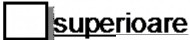 -                                     -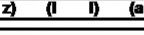 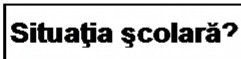 R:lariatnensionar                      isomer.iiiiiiiiSitua\ia profesionali?            ndependent- tuerator aarieol-  lucrator oeazional  ~         vAltele ...............................................................................................Dad  a lucrat  in afara \irii   in ultimii  2 ani?         Q Nu{'."   perioada anilor .......................................                Jara  ........................................................QDaIn perioada anilor .......................................                  Jara ........................................................Venituri totale  realizate  in luna anterioari  depunerii cererii  ?                    I                   I           I           I                    leiIGrad de dizabilitate?      [)u                 [ya  (se vor atasa acte doveditoare}6) (])au     tfespre copiii persoanei inlfreptli!ite:I      1.Numele                                    I          I          I          I          I          I          I          I          I          I          I          I          I                   I          I          I          I           I                   I         I         IPrenumeleI       I            II     I          I          I          I          I          I          I          I          I          I          I          I          I                   I          I          I          I           I                   I         I         I            I       I            I!Cod numeric personal                                      I          I          I          I          I                                             I                   I                                 I           I                   I         I         I            I       I            I!Act de identitate/doveditor'" (eopie ata~ta}             I                              I                Seria                    Nr.  I                          I       I            IRelatia de rudenie cu- boDil natural            -ieooil adootat-icooil in olasament familialpersoana  indreptitfi?      I....... k:oDilin tutela..._.                                               ..._.icooil in euratela            lcooil ineredintat sore adontiec::::tPr:escolar               D1ev els.  I -VIII   }{    Scoala nr. ..................................... Situa\ia ,colari?                I          bra studii                Diev els.IX-XII           Loe............................................. IGrad de dizabilitate?      L~             !Ja (se vor atasa acte doveditoare}Dacii beneficiaza  de unele drepturi de asistenta sociala? (se vex atasa acte doveditoare)Q!!!             I          ~a. din alte tari       !Ja,din RomaniaI     2.Prenumele                      IRelatia de rudenie cu persoana indreptatiti?Situatia 1colari?           ~                                     r--11ev els.  I -VIII   }{    Scoala nr...•..•..............•..•.............I         kara studii                r--11ev els.IX-XII          Loe .............................................IGrad de dizabilitate?       [)u                         !Ja (se vor atasa acte dovedtoare)Daci  beneficiaza de unele drepturi de asistenta sociali?  (se vor atasa acte cbfedtoare)[}:!y              r-lpa1  din alte ~ri       !Ja,din RomaniaI     3.                                    I            IDaci  beneficiaza de unele drepturi de asistenta sociali?  (se vor atasa acte cbfedtoare)r-lpa1   din alte ~ri       !Ja,din RomaniaI     4.Numele                                                               IIPrenumele                                                          IIlcod numeric personal                   I                                                       I         I IAct de identitate/doveditor*{eoe!eata~ata}I-                    -                           -Relatia de rudenie cu           x:ooil natural                ICooil adootat               ICooil in olasamentfamilialpersoana indreptatiti?;=                                                     ;i::=                                                                       r- ~ooil in Mela- 1eooil in euratela- 1eooil incredintat sore adootieSituatia 1colari?~                                     [}1ev els.  I -VIII   }{    Scoala nr...•..•..............•..•.............Lkara studii              D1ev els.IX-XII          Loe .............................................IGrad de dizabilitate?       [)u                         !Ja (se vor atasa acte dovedtoare)Daci  beneficiaza de unele drepturi de asistenti  sociali?  (se vor atasa acte cbfedtoare)o-         l)a1  din alte ~ri       !Ja,din Romania       	c) Date despre celelalte persoane majore din familia persoanei îndreptăţite: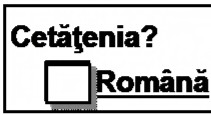 Cap. 4. În continuare se vor completa date privind locuinţa familiei/persoanei singure îndreptăţită: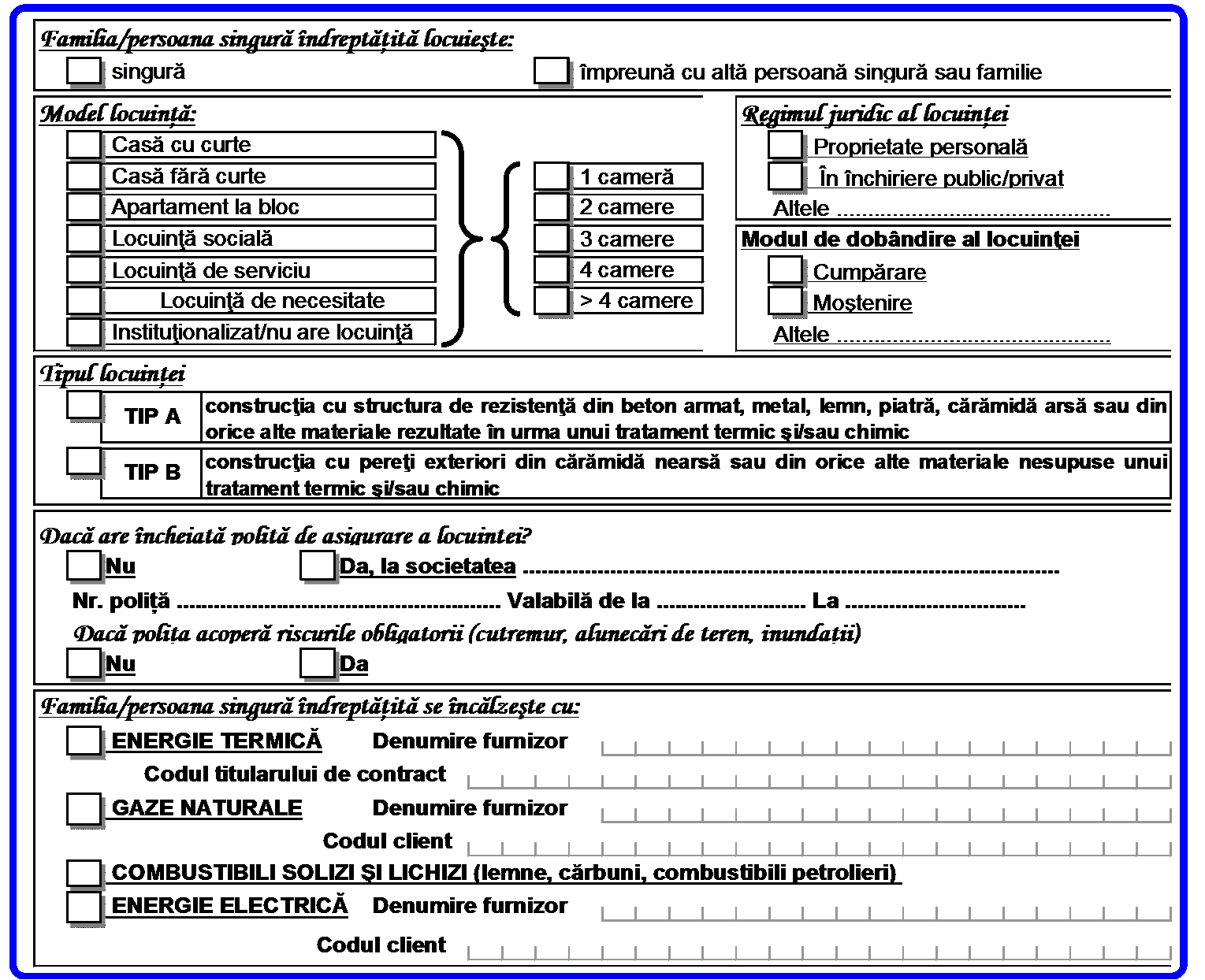 Cap. 5. În acest Capitol se vor completa datele privind toate veniturile şi bunurile  familiei/persoanei singureîndreptăţite în luna.............................În conformitate cu prevederile art. 8  alin (1) din legea nr.416/2001, „La stabilirea venitului net lunar al familiei sau, după caz, al persoanei singure se iau în considerare toate veniturile pe care membrii acesteia le-au realizat în luna anterioară depunerii cererii, inclusiv cele care provin din drepturi de asigurări sociale de stat, asigurări de şomaj, indemnizaţii, alocaţii şi ajutoare cu caracter permanent, indiferent de bugetul din care se suportă, obligaţii legale de întreţinere şi alte creanţe legale, cu excepţia alocaţiei pentru susţinerea familiei , prevăzută de Legea nr. 277/2010, republicată, cu modificările şi completările ulterioare, a alocaţiei de stat pentru copii , prevăzută de Legea nr. 61/1993, republicată, cu modificările şi completările ulterioare, a bugetului personal complementar prevăzut de Legea nr. 448/2006 privind protecţia şi promovarea drepturilor persoanelor cu handicap, republicată, cu modificările şi completările ulterioare, a ajutoarelor de stat acordate în baza Ordonanţei Guvernului nr. 14/2010 privind măsuri financiare pentru reglementarea ajutoarelor de stat acordate producătorilor agricoli, începând cu anul2010, aprobată cu modificări şi completări prin Legea nr. 74/2010, cu completările ulterioare, a burselor şcolare , a sumelor acordate în  baza art. 51 alin. (2) din Legea educaţiei naţionale nr. 1/2011 , cu modificările şi completările ulterioare, a stimulentului educaţional oferit, conform prevederilor Legii nr. 248/2015, cu modificările ulterioare, sub formă de tichet social pentru stimularea participării în învăţământul preşcolar a copiilor proveniţi din familii defavorizate, a  sprijinului financiar prevăzut de Hotărârea Guvernului nr. 1.488/2004 privind aprobarea criteriilor şi a  cuantumului sprijinului  financiar ce se acordă elevilor  în  cadrul Programului  naţional de protecţie  socială "Bani de liceu" , cu modificările şi completările ulterioare, a  sumelor acordate în baza Programului naţional de protecţie socială "Bursa profesională"  prevăzut de Hotărârea Guvernului nr. 1.062/2012 privind modalitatea de subvenţionare de către stat a costurilor pentru elevii care frecventează învăţământul profesional, precum şi veniturile obţinute din activităţile cu caracter ocazional  desfăşurate de zilieri în condiţiile Legii nr. 52/2011 privind exercitarea unor activităţi cu caracter ocazional desfăşurate de zilieri, republicată.” F a m i l i a / p e r s o a n a  s i n g u r ă  î n d r e p t ă ţ i t ă  d e ţ i n e  î n  p r o p r i e t a t e / f o l o s i n ţ ă ?  Bunuri imobile   Clăd iri  sau  spaţ ii  lo cat iv e,  altele  d ecât  lo cuin ţ a  de  do miciliu  şi  anexele  g o spo d ăreşt i    T erenu ri de împ rejmu ire a locu inţ ei şi curtea af erent ă și alt e terenu ri int rav ilan e care depăşesc  1.000  mp 	 în z o n a urbană şi 2.000 mp în z o n a  ru rală  B u n u r i  m o b i l e ,  a f l a t e  î n  s t a r e  d e  f u n c ţ i o n a r e    Au t o t u rism  și/sau  mo t o cicletă  cu  o  v ech ime  mai  mică  de  10  ani   Do u ă  sau  m ai  mu lt e  au t o t u risme  și/sau  m o t o ciclete  cu  o  v ech ime  mai  mare  de  10  an i   Au t o v ehicule: aut o u t ilitare, aut o camio ane de o rice f el cu sau f ără remo rci, ru lot e, aut o b u z e,  micro b u z e   Şalup e,  b ărci  cu  m o t o r,  scut ere  de  ap ă,  iaht u ri   Ut ilaje  agrico le:  t ract o r,  co mb ină  aut o p ro p u lsat ă   Ut ilaje  d e  prelucrare  ag ricolă:  p resă  de  ulei,  mo ară  de  cereale   Ut ilaje  d e  prelucrat  lemn u l:  gat er  sau  alt e  ut ilaje  acţ ion ate  h idraulic,  mecan ic  sau  elect ric Terenuri, animale   ş   i  p ă s ă r i  d i n  g o s p o d ă r i e 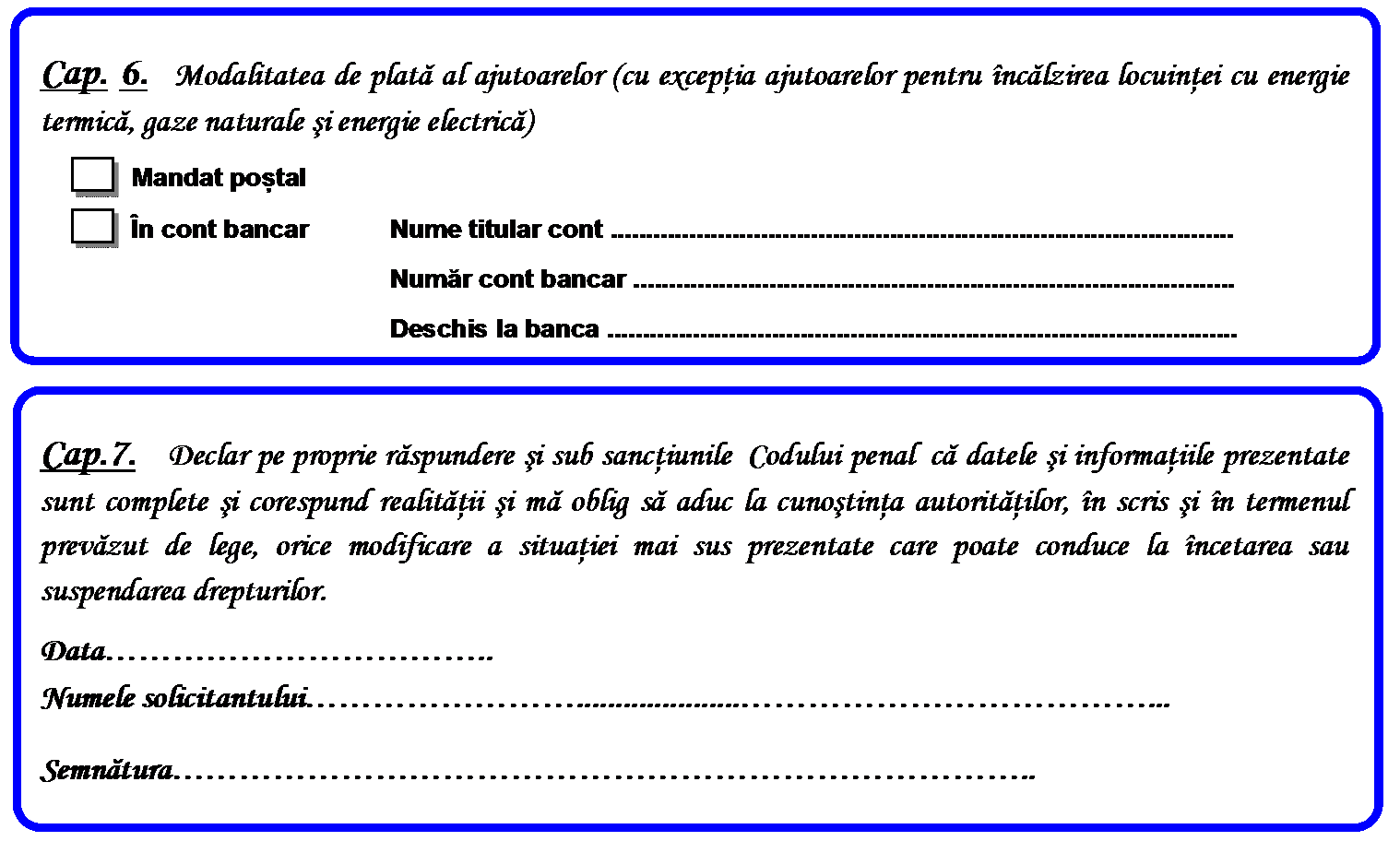 Se  ataşează  urm ătoarele doc um ente :1.       ……………………………………………………………………………………………………………….2.       ……………………………………………………………………………………………………………….3.       ……………………………………………………………………………………………………………….4.       ……………………………………………………………………………………………………………….5.       ……………………………………………………………………………………………………………….6.       ……………………………………………………………………………………………………………….7.       ……………………………………………………………………………………………………………….8.       ……………………………………………………………………………………………………………….9.       ……………………………………………………………………………………………………………….10.     ………………………………………………………………………………………………………………11.     ………………………………………………………………………………………………………………12.     ………………………………………………………………………………………………………………13.     ………………………………………………………………………………………………………………14.     ………………………………………………………………………………………………………………15.     ………………………………………………………………………………………………………………16.     ………………………………………………………………………………………………………………17.     ………………………………………………………………………………………………………………18.     ………………………………………………………………………………………………………………19.     ………………………………………………………………………………………………………………20.     ………………………………………………………………………………………………………………21.     ………………………………………………………………………………………………………………22.     ………………………………………………………………………………………………………………23.     ………………………………………………………………………………………………………………24.     …………………………………………………………………………………………………...................Relatia de rudenie cu     ~o(2!1 naturalRelatia de rudenie cu     ~o(2!1 natural~o(2!1 ado(2tat~o(2!1 in (21asament familialpersoana indreptatiti?   IJol2!1 in Melapersoana indreptatiti?   IJol2!1 in Mela~o(2!1 in euratela~o(2!1 incredinmtsm:e adooiieSituatia 1colari?~I         kara studiir--11ev els.  I -VIII   }{    Scoala nr...•..•..............•..•.............r--11ev els.IX-XII          Loe .............................................r--11ev els.  I -VIII   }{    Scoala nr...•..•..............•..•.............r--11ev els.IX-XII          Loe .............................................r--11ev els.  I -VIII   }{    Scoala nr...•..•..............•..•.............r--11ev els.IX-XII          Loe .............................................IGrad de dizabilitate?[)u!Ja (se vor atasa acte dovedtoare)!Ja (se vor atasa acte dovedtoare)!Ja (se vor atasa acte dovedtoare)Numele         	1.    Prenumele           	! Cod numeric personal~}     §i an~      (tara)                                                        - - - · - - - · · ·· · · · · · · · · · · ·· · ·Act de identitate/doveditor*(copie a~ti)                                  Seria                        Nr. 1                      1                      1                      1                      1                      1                      1                      1Eliberatde                                                                                           La data detz     zl      II      n     la      •       •       alDaci a locui! in afara tarii in ultimii 2 ani?        Q NuO Da {~n  perioada anilor                                                 .        Jara                                                                .In perioada anilor                                                 .        Jara                                                                . ISituatia §Colara?            Qarastudii            ~                                 Qmgii            ~~                                 -,pensionar             ~                                 ~Situatia profesionala?    Q~t                  :   lucrator acricol        ~                  ocazional   ~Altele                                                                                                                      .DaDci  a lucra! in afara tarii in ultimii 2 ani?        Q NuDa {~n  perioada anilor                                                 .        Jara                                                                .In perioada anilor                                                 .        Jara                                                                .Venituri totale realizate in luna anterioara depwlerii cererii ?                            I      _l_J         lei!Grad de dizabilitate?      ~                                 Qoa (sevor  atasa acte ct>vecitoare)Numele         	2.  Prenumele          	! Cod numeric personallccr;:..,.       ~}   ~an...,.,  (tara)                                                                                     .Act de identitate/doveditor*(copie ata!}&ti)                             Seria                        Nr. 1~~~~---.........~_,Eliberat de                                                                                          La data dez    z                             •    •   •Daci a locui! in afara tarii in ultimii 2 ani?        Q NuO Da {~n  perioada anilor                                                 .        Jara                                                                .In perioada anilor                                                 .        Jara                                                                .lsituatia §Colari?            Qarastudii            ~ale                               ~ii                               Du~rioare~o.i1ana1         - """5iona,              ~                                    I       ttuden·Situatia profesionali?     Qrrdependent        :   lucrator acricol        D-  ocazional            levAltele                                                                                                                      .Daci a lucra! in afara tirii in ultimii 2 ani?        0 NuQ Da {~n  perioada anilor                                                 .        Jara                                                                .In perioada anilor                                                 .        Jara                                                                .Venituri totale realizate in luna anterioari depwlerii cererii ?                  I           I          I      _l_J         leiIGrad de dizabilitate?      [:'tNu                     noa (se vor atasa acte ct>vecitoare)Numele         	3.    Prenumele           	! Cod numeric personalICelitenia? _     -r::Jrornana              ~}     §i an~      (tara)                                                        - - - · - - - · · ·· · · · · · · · · · · ··   · ·Act de identitate/doveditor*(copie a~ti)                                  Seria                        Nr. 1                      1                      1                     1                      1                     1                      1                      1Eliberatde                                                                                            La data detz     zl      II      n     la      •       •       alDacia  locuitin afara tarii in ultimii 2 ani?        Q.NM~            {~n  perioada anilor ························=··········         Jara                                                                .In perioada anilor                                                 .        Jara                                                                . ISituatia §Colara?            Qarastudii            ~                                 Qmgii            ~~                                 -,pensionar             ~                                 ~ Situatia profesionala?    ni~t       : lucratoracricol        ~                  ocazional   ~Altele                                                                                                                      .Daci a lucra! in afara tarii in ultimii 2 ani?        Q Nu~            {~n  perioada anilor                                                 .        Jara                                                                .In perioada anilor                                                 .        Jara                                                                . Venituri totale realizate in luna anterioara depwlerii cererii ?                            I      _l_J         leiI. Grad de dizabilitate?      rl!.r.,u-             Qoa (sevor  atasa acte ct>vecitoare)INumele         	4.    Prenumele          	! Cod numeric personallccr;:..,.    ~} ~an...,.,  (tara)                                                                                     .Act de identitate/doveditor*(copie ata!}&ti)                             Seria                        Nr. 1~~~~---.........~_,Eliberat de                                                                                           La data dez    z                             •    •   •Daci a locui! in afara tarii in ultimii 2 ani?        ~~            {~n  perioada anilor                                                 .        Jara                                                                .In perioada anilor                                                 .        Jara                                                                .!situatia §Colari?            Qarastudii            ~ale                  ~ii                               Du~rioare~o.i1ana1         - """5iona,              ~                                    I       ttuden·Situatia profesionali?     Q~t                         :    lucratoracricol        D-  ocazional            levAltele                                                                                                                      .Daci a lucra! in afara tirii in ultimii 2 ani?        0 Nupoa {~n  per~ada an'.lor                                                .        Jara                                                                .-                In penoada amlor                                                .        Jara                                                                .Venituri totale realizate in luna anterioari depwlerii cererii ?                  I           I          I      _l_J         leiIGrad de dizabilitate?      [:'tNu                     noa (se vor atasa acte ct>vecitoare)CodCategoria de venituriActe doveditoare*Venitul realizat** leiVenitul realizat** leiVenitul realizat** leiVenitul realizat** leiVENITURI DIN ACTIVITĂŢI INDEPENDENTEVENITURI DIN ACTIVITĂŢI INDEPENDENTEVENITURI DIN ACTIVITĂŢI INDEPENDENTEVENITURI DIN ACTIVITĂŢI INDEPENDENTEVENITURI DIN ACTIVITĂŢI INDEPENDENTEVENITURI DIN ACTIVITĂŢI INDEPENDENTEVENITURI DIN ACTIVITĂŢI INDEPENDENTE1Venituri din profesii liberale veniturile obţinute din exercitarea profesiilor medicale, de avocat, notar, auditor financiar, consultant fiscal, expert contabil, contabil autorizat, consultant de plasament în valori mobiliare, arhitect   sau   a   altor   profesii   reglementate,   desfăşurate   în   modindependent, în condiţiile legiiadeverinţă eliberată de Adm. financiară2Venituri comerciale provenite din fapte de comerţ ale contribuabililor, dinprestări de servicii, precum şi din practicarea unei meserii3Veniturile din valorificarea sub orice formă a drepturilor de proprietate intelectuală provin din brevete de invenţie, desene şi modele, mostre, mărci de fabrică şi de comerţ, procedee tehnice, know-how, din drepturi de autor şi drepturi conexe dreptului de autor şi altele asemeneaSALARIUL ŞI ALTE DREPTURI SALARIALESALARIUL ŞI ALTE DREPTURI SALARIALESALARIUL ŞI ALTE DREPTURI SALARIALESALARIUL ŞI ALTE DREPTURI SALARIALESALARIUL ŞI ALTE DREPTURI SALARIALESALARIUL ŞI ALTE DREPTURI SALARIALESALARIUL ŞI ALTE DREPTURI SALARIALE4Salariul obţinut pe bază de contract de muncă/raport de serviciuadeverinţa eliberată de angajator5Salariul asistentului personal al persoanei cu handicap6Salariul asistentului maternal7Salariul îngrijitorului la domiciliu al persoanei vârstnice dependente8Venitul lunar realizat ca membru asociat sau persoană autorizată să desfăşoare o activitate independentăadeverinţă eliberată de Adm. financiară9Indemnizaţia de şomaj şi/sau venit lunar de completaremandat poştal/extras de cont/decizie10Indemnizaţiile din  activităţi  desfăşurate ca  urmare  a  unei  funcţii  dedemnitate publică, stabilite potrivit legiiadeverinţă eliberată de Adm. financiară11Indemnizaţii din activităţi desfăşurate ca urmare a unei funcţii alese încadrul persoanelor juridice fără scop patrimonial12Drepturile de soldă lunară, indemnizaţiile, primele, premiile, sporurile şialte drepturi ale personalului militar, acordate potrivit legii13Indemnizaţia lunară brută, precum şi  suma din  profitul net,  cuvenite administratorilor la companii/societăţi naţionale, societăţi comerciale la care statul sau o autoritate a administraţiei publice locale este acţionar majoritar, precum şi la regiile autonome14Remuneraţia obţinută  de  directori  în  baza  unui  contract  de  mandatconform prevederilor legii societăţilor comerciale15Remuneraţia primită de preşedintele asociaţiei de proprietari sau de alte persoane, în baza contractului de mandat, potrivit legii privind înfiinţarea, organizarea şi funcţionarea asociaţiilor de proprietari16Sumele primite de membrii fondatori ai societăţilor comerciale constituiteprin subscripţie publică17Sumele primite de reprezentanţii în adunarea generală a acţionarilor, în consiliul  de  administraţie, membrii  directoratului şi  ai  consiliului desupraveghere, precum şi în comisia de cenzori18Sumele primite de reprezentanţii în organisme tripartite, potrivit legii19Indemnizaţia lunară  a  asociatului  unic,  la  nivelul  valorii  înscrise  îndeclaraţia de asigurări sociale20Sumele acordate de organizaţii nonprofit şi de alte entităţi neplătitoare de impozit pe  profit, peste limita de  2,5  ori  nivelul legal stabilit pentru indemnizaţia primită pe perioada delegării şi detaşării în altă localitate, în ţară şi în străinătate, în interesul serviciului, pentru salariaţii din instituţiile publiceCodCategoria de venituriActe doveditoare*Venitul realizat** leiVenitul realizat** leiVenitul realizat** leiVenitul realizat** lei21Indemnizaţia  administratorilor,  precum şi suma din profitul  net cuvenite administratorilor societăţilor comerciale potrivit actului constitutiv sau stabilite de adunarea generală a acţionariloradeverinţă eliberată de Adm. financiară22Sume reprezentând  salarii sau diferenţe  de salarii stabilite  în baza unorhotărâri   judecătoreşti    rămase   definitive    şi   irevocabile,    precum   şi actualizarea acestora cu indicele de inflaţie23Indemnizaţiile  lunare  plătite  conform  legii  de angajatori  pe perioada  deneconcurenţă, stabilite conform contractului individual de muncă24Orice alte sume sau avantaje de natură salarială ori asimilate salariilor în vederea impuneriiVENITURI DIN CEDAREA FOLOSINŢEI BUNURILORVENITURI DIN CEDAREA FOLOSINŢEI BUNURILORVENITURI DIN CEDAREA FOLOSINŢEI BUNURILORVENITURI DIN CEDAREA FOLOSINŢEI BUNURILORVENITURI DIN CEDAREA FOLOSINŢEI BUNURILORVENITURI DIN CEDAREA FOLOSINŢEI BUNURILORVENITURI DIN CEDAREA FOLOSINŢEI BUNURILOR25Veniturile,  în  bani  şi/sau  în  natură,  provenind  din  cedarea  folosinţei bunurilor mobile şi imobile, obţinute de către proprietar, uzufructuar sau alt deţinător legal, altele decât veniturile din activităţi independenteadeverinţă eliberată de Adm. financiarăVENITURI DIN INVESTIŢIIVENITURI DIN INVESTIŢIIVENITURI DIN INVESTIŢIIVENITURI DIN INVESTIŢIIVENITURI DIN INVESTIŢIIVENITURI DIN INVESTIŢIIVENITURI DIN INVESTIŢII26Dividendeadeverinţă eliberată de Adm. financiară27Venituri impozabile din dobânzi28Câştiguri din transferul titlurilor de valoare29Venituri din operaţiuni de vânzare-cumpărare  de valută la termen, pe bază de contract, precum şi orice alte operaţiuni similare30Venituri din lichidarea unei persoane juridicePENSIIPENSIIPENSIIPENSIIPENSIIPENSIIPENSIIPENSII DE STATPENSII DE STATPENSII DE STATPENSII DE STATPENSII DE STATPENSII DE STATPENSII DE STAT31Pensia pentru limită de vârstămandat poştal/extras de cont/decizie32Pensia anticipată33Pensia anticipată parţială34Pensia de invaliditate35Pensia de urmaşPENSII AGRICULTORIPENSII AGRICULTORIPENSII AGRICULTORIPENSII AGRICULTORIPENSII AGRICULTORIPENSII AGRICULTORIPENSII AGRICULTORI36Pensie agricultormandat poştal/extras de cont/decizie37Indemnizația minimă pentru pensionariPENSII MILITAREPENSII MILITAREPENSII MILITAREPENSII MILITAREPENSII MILITAREPENSII MILITAREPENSII MILITARE38Pensie de serviciumandat poştal/extras de cont/decizie39Pensia de invaliditate40Pensia de urmaş41Pensia I.O.V.R.INDEMNIZAŢIIINDEMNIZAŢIIINDEMNIZAŢIIINDEMNIZAŢIIINDEMNIZAŢIIINDEMNIZAŢIIINDEMNIZAŢII42Indemnizaţia pt. persoanele care şi-au pierdut total sau parţial capacitateade muncă ca urmare a participării la revoluţie şi pt. urmaşii acestoramandat poştal/extras de cont/decizie43Indemnizaţia de însoţitor pentru pensionari gr. I invaliditate/nevăzătorihandicap grav44Indemnizaţia pentru incapacitatea temporară de muncăadeverinţăangajator45Indemnizaţia lunară pentru activitatea de liber-profesionist a artiştilor interpreţi sau executanţiINDEMNIZAŢII ŞI STIMULENTE PENTRU CREŞTEREA COPILULUIINDEMNIZAŢII ŞI STIMULENTE PENTRU CREŞTEREA COPILULUIINDEMNIZAŢII ŞI STIMULENTE PENTRU CREŞTEREA COPILULUIINDEMNIZAŢII ŞI STIMULENTE PENTRU CREŞTEREA COPILULUIINDEMNIZAŢII ŞI STIMULENTE PENTRU CREŞTEREA COPILULUIINDEMNIZAŢII ŞI STIMULENTE PENTRU CREŞTEREA COPILULUIINDEMNIZAŢII ŞI STIMULENTE PENTRU CREŞTEREA COPILULUI46Indemnizaţia pentru maternitateadeverinţăangajator47Indemnizaţia pentru creşterea copilului până la vârsta de 2 sau 3 animandat poştal/extras de cont/decizie48Stimulent lunar/de inserţie49Indemnizaţia şi ajutoare pentru creşterea copilului cu handicapCodCategoria de venituriActe doveditoare*Venitul realizat** leiVenitul realizat** leiVenitul realizat** leiVenitul realizat** leiINDEMNIZAŢII CU CARACTER PERMANENTINDEMNIZAŢII CU CARACTER PERMANENTINDEMNIZAŢII CU CARACTER PERMANENTINDEMNIZAŢII CU CARACTER PERMANENTINDEMNIZAŢII CU CARACTER PERMANENTINDEMNIZAŢII CU CARACTER PERMANENTINDEMNIZAŢII CU CARACTER PERMANENT50Indemnizaţia lunară acordată magistraţilor înlăturaţi din justiţie dinconsiderente politicemandat poştal/extras de cont/decizie51Indemnizaţia lunară acordată persoanelor persecutate din motive politicesau etnice52Indemnizaţia, sporul sau renta acordată invalizilor, veteranilor şivăduvelor de război53Indemnizaţia lunară pentru persoanele care au efectuat stagiul militar în cadrul Direcţiei Generale a Serviciului Muncii în perioada 1950 - 1961mandat poştal/extras de cont/decizie54Indemnizaţia lunară pentru pensionarii sistemului de pensii, membrii ai uniunilor de creaţie, legal constituite şi recunoscute ca persoane juridicede utilitate publică55Indemnizaţia lunară pentru persoanele cu handicap56Indemnizaţia cuvenită revoluţionarilor57Indemnizaţia de merit acordată în temeiul Legii nr.118/200258Renta viageră pentru sportivi59Indemnizație lunară de hrană pentru adulți și copii infectați cu HIV saubolnavi de SIDAVENITURI DIN ACTIVITĂŢI AGRICOLE*VENITURI DIN ACTIVITĂŢI AGRICOLE*VENITURI DIN ACTIVITĂŢI AGRICOLE*VENITURI DIN ACTIVITĂŢI AGRICOLE*VENITURI DIN ACTIVITĂŢI AGRICOLE*VENITURI DIN ACTIVITĂŢI AGRICOLE*VENITURI DIN ACTIVITĂŢI AGRICOLE*60Venituri din cultivarea şi valorificarea florilor, legumelor şi zarzavaturilor,în sere şi solarii special destinate acestor scopuri şi/sau în sistem irigatadeverinţă eliberată de Adm. financiară61Venituri din cultivarea şi valorificarea arbuştilor, plantelor decorative şiciupercilor62Venituri din exploatarea pepinierelor viticole şi pomicole şi alteleasemeneaadeverinţă eliberată de Adm. financiară63Venituri din valorificarea produselor agricole obţinute după recoltare, în stare naturală, de pe terenurile agricole proprietate privată sau luate în arendă, către unităţi specializate pentru colectare, unităţi de procesare industrială sau către alte unităţi, pentru utilizare ca atareVENITURI DIN PREMII ŞI DIN JOCURI DE NOROCVENITURI DIN PREMII ŞI DIN JOCURI DE NOROCVENITURI DIN PREMII ŞI DIN JOCURI DE NOROCVENITURI DIN PREMII ŞI DIN JOCURI DE NOROCVENITURI DIN PREMII ŞI DIN JOCURI DE NOROCVENITURI DIN PREMII ŞI DIN JOCURI DE NOROCVENITURI DIN PREMII ŞI DIN JOCURI DE NOROC64Veniturile din premii ce cuprind veniturile din concursuriadeverinţă eliberată de Adm. financiară65Veniturile din jocuri de noroc ce cuprind câştigurile realizate ca urmare a participării la jocuri de noroc, inclusiv cele de tip jack-potVENITURI   DIN   TRANSFERUL   PROPRIETĂŢILOR   IMOBILIARE   DIN   PATRIMONIUL   PERSONAL   ŞI   ALDEZMEMBRĂMINTELOR ACESTUIAVENITURI   DIN   TRANSFERUL   PROPRIETĂŢILOR   IMOBILIARE   DIN   PATRIMONIUL   PERSONAL   ŞI   ALDEZMEMBRĂMINTELOR ACESTUIAVENITURI   DIN   TRANSFERUL   PROPRIETĂŢILOR   IMOBILIARE   DIN   PATRIMONIUL   PERSONAL   ŞI   ALDEZMEMBRĂMINTELOR ACESTUIAVENITURI   DIN   TRANSFERUL   PROPRIETĂŢILOR   IMOBILIARE   DIN   PATRIMONIUL   PERSONAL   ŞI   ALDEZMEMBRĂMINTELOR ACESTUIAVENITURI   DIN   TRANSFERUL   PROPRIETĂŢILOR   IMOBILIARE   DIN   PATRIMONIUL   PERSONAL   ŞI   ALDEZMEMBRĂMINTELOR ACESTUIAVENITURI   DIN   TRANSFERUL   PROPRIETĂŢILOR   IMOBILIARE   DIN   PATRIMONIUL   PERSONAL   ŞI   ALDEZMEMBRĂMINTELOR ACESTUIAVENITURI   DIN   TRANSFERUL   PROPRIETĂŢILOR   IMOBILIARE   DIN   PATRIMONIUL   PERSONAL   ŞI   ALDEZMEMBRĂMINTELOR ACESTUIA66Venituri din transferul dreptului de proprietate şi al dezmembrămintelor acestuia, altele decât cele cu cu titlu de moştenireadeverinţă eliberată de Adm. financiarăVENITURI DIN ALTE SURSEVENITURI DIN ALTE SURSEVENITURI DIN ALTE SURSEVENITURI DIN ALTE SURSEVENITURI DIN ALTE SURSEVENITURI DIN ALTE SURSEVENITURI DIN ALTE SURSE67Prime de asigurări suportate de o persoană fizică independentă sau de orice altă entitate, în cadrul unei activităţi pentru o persoană fizică în legătură cu care suportatorul nu are o relaţie generatoare de venituri dinsalariiadeverinţă eliberată de Adm. financiară68Câştiguri primite de la societăţile de asigurări, ca urmare a contractului deasigurare încheiat între părţi cu ocazia tragerilor de amortizare69Venituri, sub forma diferenţelor de preţ pentru anumite bunuri, servicii şi alte  drepturi,  primite  de  persoanele  fizice  pensionari,  foşti  salariaţi, potrivit clauzelor contractului de muncă sau în baza unor legi speciale70Venituri primite de persoanele fizice reprezentând onorarii din activitateade arbitraj comercial71Venituri din alte surse sunt orice venituri identificate ca fiind impozabileCodCategoria de venituriActe doveditoare*Venitul realizat** leiVenitul realizat** leiVenitul realizat** leiVenitul realizat** leiVENITURI OBŢINUTE DIN STRĂINĂTATEVENITURI OBŢINUTE DIN STRĂINĂTATEVENITURI OBŢINUTE DIN STRĂINĂTATEVENITURI OBŢINUTE DIN STRĂINĂTATEVENITURI OBŢINUTE DIN STRĂINĂTATEVENITURI OBŢINUTE DIN STRĂINĂTATEVENITURI OBŢINUTE DIN STRĂINĂTATE72Venituri obţinute din străinătateContract demuncăALOCAŢII*ALOCAŢII*ALOCAŢII*ALOCAŢII*ALOCAŢII*ALOCAŢII*ALOCAŢII*73Alocaţia lunară de plasamentmandat poştal/extras de cont/decizie74Alocaţia de întreţinereHotărâre judecătoreascăAJUTOAREAJUTOAREAJUTOAREAJUTOAREAJUTOAREAJUTOAREAJUTOARE75Ajutorul bănesc lunar pentru persoanele care au devenit incapabile de muncă în perioada efectuării unei pedepse privative de libertatemandat poştal/extras de cont/decizieALTE SURSE DE VENIT*ALTE SURSE DE VENIT*ALTE SURSE DE VENIT*ALTE SURSE DE VENIT*ALTE SURSE DE VENIT*ALTE SURSE DE VENIT*ALTE SURSE DE VENIT*76Depozite bancareadeverinţă eliberată de Adm. financiară77Rentă viageră agricolă78Alte venituriFAMILIA/PERSOANA SINGURĂ BENEFICIAZĂ DE UNELE DREPTURI SPECIALE CONFORM  CONTRACTULUI COLECTIV SAU INDIVIDUAL  DE MUNCĂ? (se vor menționa natura lor şi valoarea)FAMILIA/PERSOANA SINGURĂ BENEFICIAZĂ DE UNELE DREPTURI SPECIALE CONFORM  CONTRACTULUI COLECTIV SAU INDIVIDUAL  DE MUNCĂ? (se vor menționa natura lor şi valoarea)FAMILIA/PERSOANA SINGURĂ BENEFICIAZĂ DE UNELE DREPTURI SPECIALE CONFORM  CONTRACTULUI COLECTIV SAU INDIVIDUAL  DE MUNCĂ? (se vor menționa natura lor şi valoarea)FAMILIA/PERSOANA SINGURĂ BENEFICIAZĂ DE UNELE DREPTURI SPECIALE CONFORM  CONTRACTULUI COLECTIV SAU INDIVIDUAL  DE MUNCĂ? (se vor menționa natura lor şi valoarea)FAMILIA/PERSOANA SINGURĂ BENEFICIAZĂ DE UNELE DREPTURI SPECIALE CONFORM  CONTRACTULUI COLECTIV SAU INDIVIDUAL  DE MUNCĂ? (se vor menționa natura lor şi valoarea)FAMILIA/PERSOANA SINGURĂ BENEFICIAZĂ DE UNELE DREPTURI SPECIALE CONFORM  CONTRACTULUI COLECTIV SAU INDIVIDUAL  DE MUNCĂ? (se vor menționa natura lor şi valoarea)FAMILIA/PERSOANA SINGURĂ BENEFICIAZĂ DE UNELE DREPTURI SPECIALE CONFORM  CONTRACTULUI COLECTIV SAU INDIVIDUAL  DE MUNCĂ? (se vor menționa natura lor şi valoarea)7980VENIT LUNAR TOTAL AL FAMILIEIVENIT LUNAR TOTAL AL FAMILIEIVENIT LUNAR TOTAL AL FAMILIEIVENIT NET LUNAR PE MEMBRU DE FAMILIEVENIT NET LUNAR PE MEMBRU DE FAMILIEVENIT NET LUNAR PE MEMBRU DE FAMILIE13Alte culturi proteice (ha)14Cartofi (ha)15Sfeclă de zahăr - fara seminceri (ha)16Rapiță (ha)17Floarea soarelui (ha)18Soia (ha)19In pentru ulei (ha)20Altele (ricin, mac, muștar, s.a) (ha)21Hamei (fara seminceri) (ha)22Tutun (ha)23Plante medicinale, condimentare, aromatice (ha)24In pentru fibra (ha)25Cânepa (ha)26Alte culturi industriale(inclusiv in,cânepa pt. fibră) (ha)27Legume proaspete, pepeni, căpșuni în câmp (ha)28Legume proaspete, pepeni,căpșuni în grădină (ha)29Legume proaspete, pepeni,căpșuni în sistem protejat (ha)30Ciuperci (100 m2 )31Flori, plante ornamentale cult. în aer liber (ha)32Flori, plante ornamentale cult. în sist. protejat33Semințe de iarbă (graminee și legumin.furaj) (ha)34Alte semințe (pt hortic,cult arabile fără cereale,cartofi,oleaginoase) (ha)35Culturi furajere rădăcinoase (sfeclă furajeră, napi, morcovi furajeri) (ha)36Porumb furajer pentru siloz (ha)37Alte cereale pentru siloz (ha)38Alte plante furajere (ha)39Terenuri productive și necultivate (ha)40Alte culturi arabile neincluse (ha)41Pajiști și pășuni permanente (ha)42Pășuni sărace, de obicei nefertilizate și necultivate (ha)43Livezi de măr, păr (ha)44Livezi de prun, piersic, cais, cireș (ha)45Livezi de nuc, alun, migdal, castan (ha)46Livezi de coacăz, smochin, zmeur (ha)47Struguri pentru masă (ha)48Struguri pentru vin de calitate (ha)49Struguri pentru vin de masă (ha)50Pepiniere fără silvicultură (ha)51Alte culturi permanente(răchită, salcie) (ha)52Cabaline (buc.)53Vitei pt ingrasat54Viței sub un an (buc.)55Tăurași de la 1 la 2 ani (buc.)56Vițele de la 1 la 2 ani (buc.)57Tăurași de 2 ani și mai mult (buc.)58Juninci de reproducție (buc.)59Vițele pt îngrășat (buc.)60Vaci de lapte (buc.)61Vaci de lapte la reformă (buc.)62Alte vaci (buc.)63Stupi (buc.)64Iepuri, femele pt. prăsilă (buc.)65Caprine, femele pt. prăsilă (buc.)66Alte caprine (buc.)67Oi mame (buc.)68Alte ovine (buc.)69Purcei (buc.)70Scroafe pt reproducție (buc.)71Porci pt îngrășat (buc.)72Alte porcine (buc.)73Pui de carne (buc.)74Găini ouătoare (buc.)75Alte păsări (buc.)